					Образовни профил: ЛАБОРАТОРИЈСКИ ТЕХНИЧАР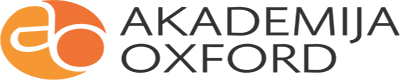 Ovaj dokument je preuzet sa oficijalnog sajta Ministarstva ProsveteПРВИ РАЗРЕДПРВИ РАЗРЕДПРВИ РАЗРЕДПРВИ РАЗРЕДДРУГИ РАЗРЕДДРУГИ РАЗРЕДДРУГИ РАЗРЕДДРУГИ РАЗРЕДДРУГИ РАЗРЕДТРЕЋИ РАЗРЕДТРЕЋИ РАЗРЕДТРЕЋИ РАЗРЕДТРЕЋИ РАЗРЕДТРЕЋИ РАЗРЕДТРЕЋИ РАЗРЕДЧЕТВРТИ РАЗРЕДЧЕТВРТИ РАЗРЕДЧЕТВРТИ РАЗРЕДЧЕТВРТИ РАЗРЕДЧЕТВРТИ РАЗРЕДУКУПНОУКУПНОРазредно часовнаРазредно часовнаРазредно часовнаРазредно часовнаРазредно часовнаРазредно часовнаРазредно часовнаРазредно часовнаРазредно часовнаРазредно часовнаРазредно часовнаРазредно часовнаРазредно часовнаРазредно часовнаРазредно часовнаРазредно часовнаРазредно часовнаРазредно часовнаРазредно часовнаБ. СТРУЧНИ ПРЕДМЕТИБ. СТРУЧНИ ПРЕДМЕТИнаставанаставанастава.наставанастава.наставанастава.наставанастава.наставанастава.(теорија, вежбе, практична настава)(теорија, вежбе, практична настава)НЕДЕЉНОНЕДЕЉНОНЕДЕЉНОГОДИШЊЕГОДИШЊЕНастава ублокугодНЕДЕЉНОНЕДЕЉНОГОДИШЊЕГОДИШЊЕГОДИШЊЕНастава ублокугодНЕДЕЉНОНЕДЕЉНОГОДИШЊЕГОДИШЊЕНастава ублокугодНЕДЕЉНОНЕДЕЉНОГОДИШЊЕГОДИШЊЕНастава ублокугодНЕДЕЉНОНЕДЕЉНОГОДИШЊЕГОДИШЊЕГОДИШЊЕНастава ублокугодНастава ублокугодНастава ублокугодНастава ублокугодНастава ублокугодНастава ублокугодТВТВНастава ублокугодТВТВНастава ублокугодТВТВНастава ублокугодТВТВНастава ублокугодТВТВНастава ублокугод1.Анатомија и физиологија414841482.Латински језик2742743.Хигијена са здравственим2742743.васпитањем274274васпитањем4.Патологија2702705.Психологија2702706.Токсиолошка хемија2702707.Лабораторијске технике11353530113535308.Аналитичка хемија2270702270709.Медицинска биохемија237010530236090604616519590Микробиологија и10.паразитологија са2370105226060304513016530епидемиологијом11.Хематологија са23701053023609030461301956011.трансфузиологијом237010530236090304613019560трансфузиологијом12.Санитарна хемија22606022606013.Здравствена заштита са270302703013.првом помоћи2703027030првом помоћиУкупно Б:829693315105608928031560810240300120120332211311131720240Укупно Б:8829629612124204204206017175955956018185405401205555175117511751240Укупно А + Б:30211107429311151115105602488402806020126603001201201062435903590794240Укупно А + Б:32323211841184323211201120112060323211201120603232960960120130130438443844384240Укупно часова:3232321184118432321180118032321180118032321080108013013046244624